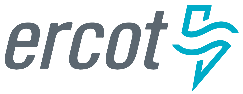 System PlanningMonthly Status ReportReport HighlightsERCOT is currently reviewing proposed transmission improvements with a total estimated cost of $1,270.01 Million as of August 31, 2021.Transmission Projects endorsed in 2021 total $640.95 Million as of August 31, 2021.All projects (in engineering, routing, licensing, and construction) total approximately $7.44 Billion as of June 1, 2021.Transmission Projects energized in 2021 total about $999.2 Million as of June 1, 2021.Regional Planning Group ReviewsRPG Projects under Review:AEPSC has submitted the LRGV Import Project (RPG Project ID: 18RPG001). This is a Tier 1 project that is estimated to cost $73.4 million. AEPSC has also requested that ERCOT provide a conditional endorsement for an additional $357.2 million project.  ERCOT’s independent review has been conducted in accordance with Protocol Section 3.11.4.9(3), and this project is currently placed on hold until the LNG loads are confirmed. STEC has submitted the Lower Rio Grande Valley Transmission Expansion Project (RPG Project ID: 19RPG009). This is a Tier 1 project that is estimated to cost $511 million. ERCOT’s independent review has been conducted in accordance with Protocol Section 3.11.4.9(3), and this project is currently placed on hold until the LNG loads are confirmed.Oncor has submitted the Nacogdoches Southeast Switch – Redland Switch – Lufkin Switch 345-kV Loop Project (RPG Project ID: 20RPG019). This is a Tier 2 project that is estimated to cost $71.26 million. This project is currently under ERCOT’s independent review.AEPSC has submitted the Port Lavaca Area Improvement Project (RPG Project ID: 21RPG002). This is a Tier 2 project that is estimated to cost $97.8 million. This project is currently under ERCOT’s independent review.Oncor has submitted the Flat Iron – Barr Ranch – Pegasus South 138 kV Line Project (RPG Project ID: 21RPG010). This is a Tier 2 project that is estimated to cost $50.7 million. This project is currently under ERCOT’s independent review.Oncor has submitted the Andrews North – Mustang – Paul Davis Tap 138-kV Line Section Project (RPG Project ID: 21RPG012). This is a Tier 3 project that is estimated to cost $37 million. The RPG review of this project was completed on August 26. Pursuant to the Protocol Section 3.11.4.3.1 (d), this project has been reclassified as a Tier 4 neutral project.CNP has submitted the WA Parish to Nash 138-kV Ckt 02 Rebuild Project (RPG Project ID: 21RPG013). This is a Tier 3 project that is estimated to cost $71.75 million. This project is currently in the RPG comment period.AEPSC has submitted the Mason Switch to Yellowjacket 69-kV Line Transmission Project (RPG Project ID: 21RPG014). This is a Tier 3 project that is estimated to cost $36.9 million. This project is currently in the RPG comment period.RPG Project Reviews Completed in 2021:More information on current and past RPG projects can be found on the ERCOT MIS Secure (digital certificate required): https://mis.ercot.com/public/data-products/grid/regional-planningPast email communication on RPG projects can be found on the ERCOT listserv by signing up for the REGPLANGROUP list: http://lists.ercot.com/scripts/wa-ERCOT.exe?A0=REGPLANGROUPPlanning Model ActivitiesThe short-term calendar of major planning model events is as follows:By Oct 15, 2021	21SSWG Update cases, in PSS/E 35, and TPIT are postedBy Nov 4, 2021  	21SSWG Contingency definitions and Planning Data Dictionary are postedThe following table shows interconnection projects that met Planning Guide section 6.9(1) and 6.9(2) and were modeled in the SSWG cases as a full model or as a simple model in accordance with Planning Guide section 6.9.  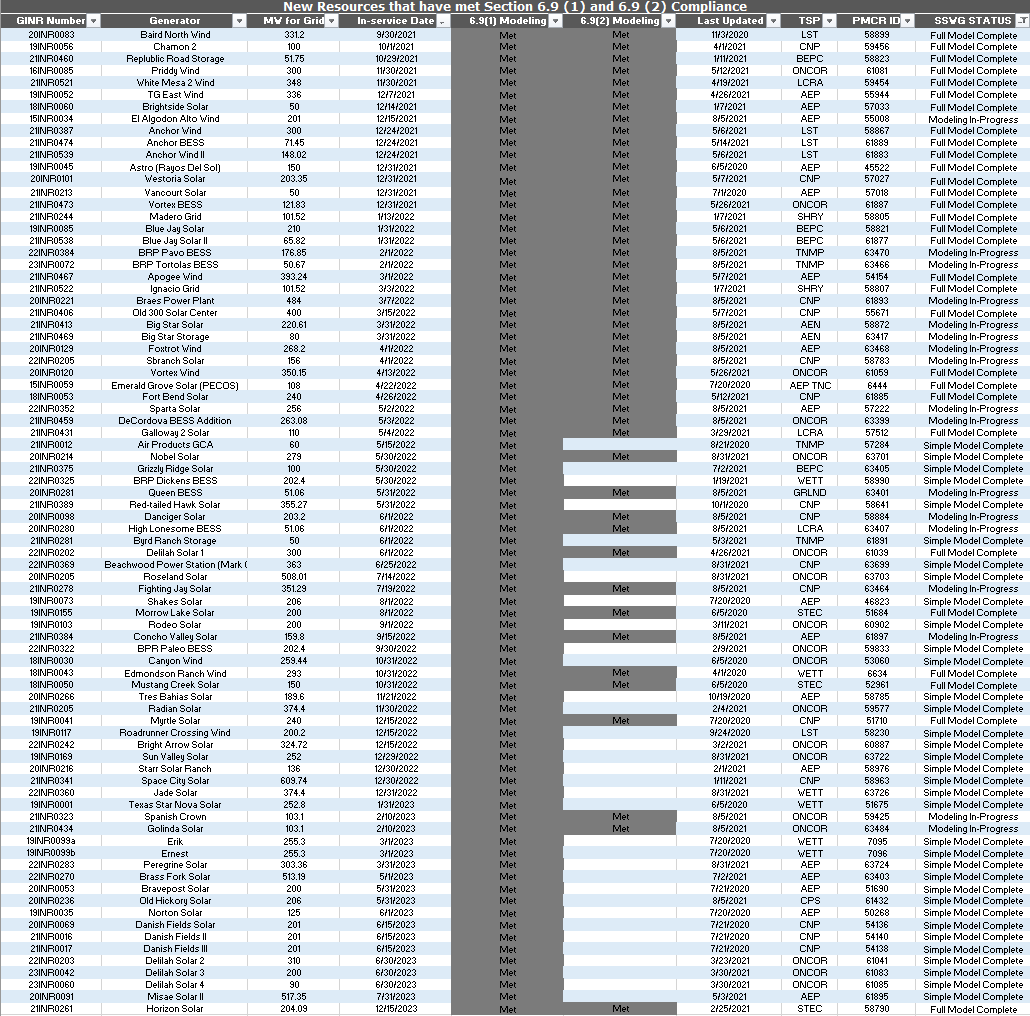 Permian Basin Oil Rig Count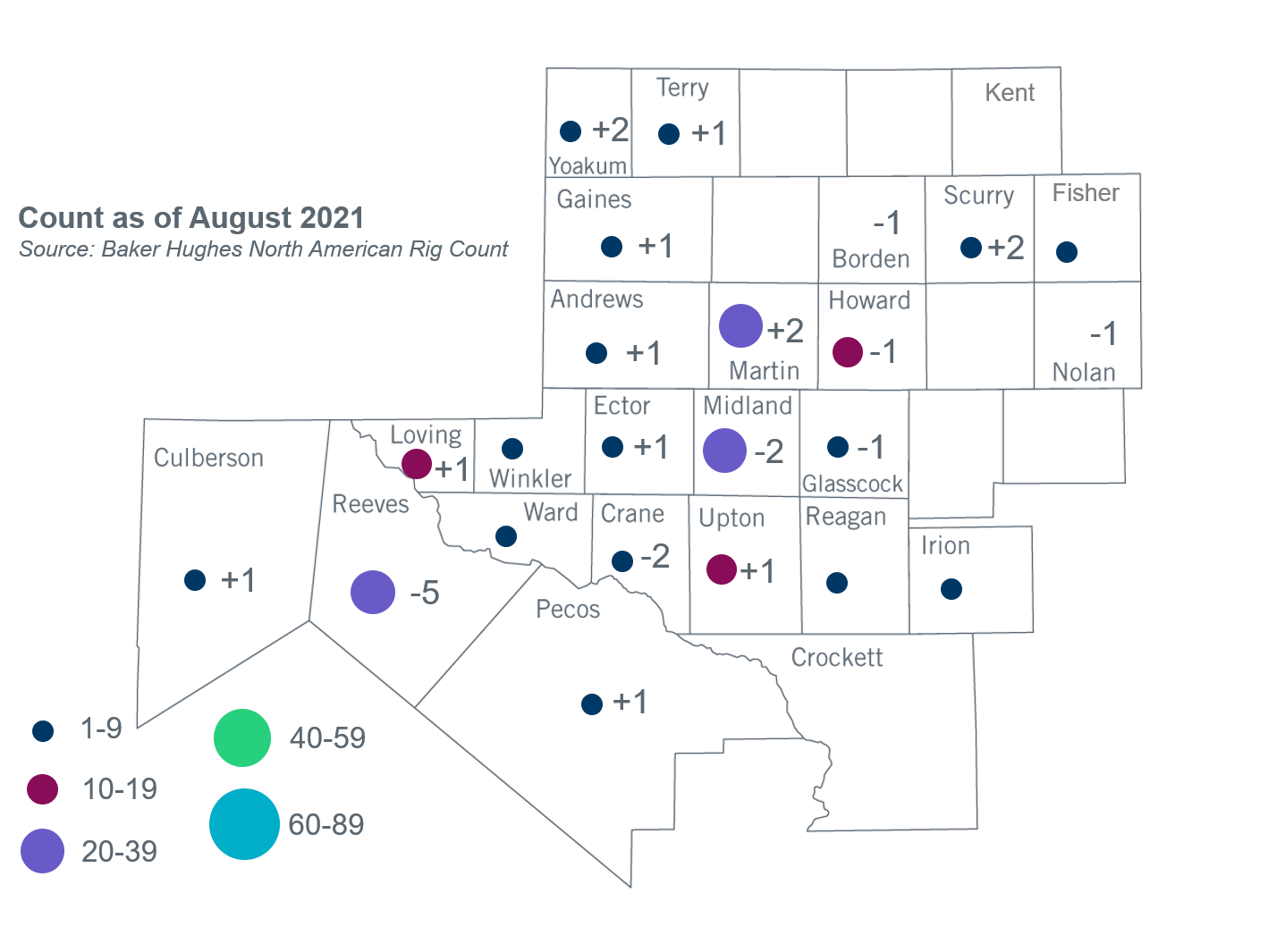 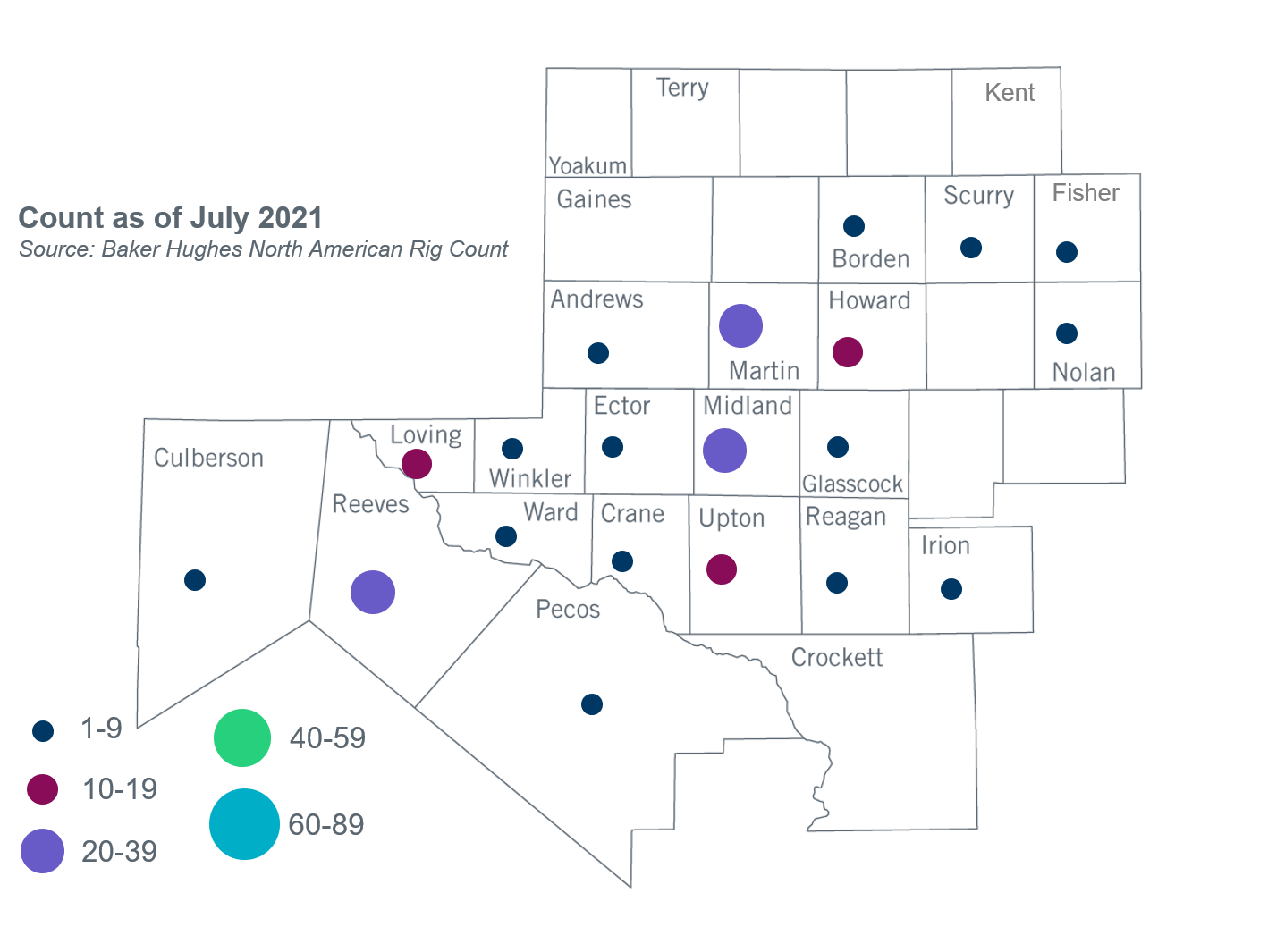 Other Notable ActivitiesERCOT presented initial results for 2021 Regional Transmission Plan (RTP) economic analysis at the August 17, 2021 Regional Planning Group (RPG) meeting.ERCOT presented plans for 2021 RTP on-peak reliability sensitivity analysis at the August 17, 2021 RPG meeting.ERCOT presented an update on the 2022 Long-Term System Assessment (LTSA) at the August 17, 2021 RPG meeting.ERCOT is conducting the West Texas Export Study and plans to complete the study in Q4, 2021.ERCOT is conducting the South Texas Stability Study and plans to complete the study in Q4, 2021.ERCOT is conducting the Permian Basin Load Integration Study and plans to complete the study in Q4, 2021.The SPWG has completed and posted 2021 FY base cases.The DWG flat start process for development of the 2021/2022 dynamics base cases is underway.  ERCOT staff serves as the flat start coordinator as specified in the DWG Procedure Manual.  The initial flat start schedule proposes completion of the cases by the end of the year..RPG Project IDRPG Project NameSubmitted EntityTierEstimated Cost 
($ Millions)Review Completion Month20RPG022Hamilton Road to Maxwell 138-kV Line Rebuild ProjectAEPSCTier 334.0January20RPG023Royse - Commerce 69-kV Line Conversion to 138-kVOncorTier 372.1January1RPG003Midland East Area ProjectsOncorTier 388.5March21RPG004Venus Switch-Cedar Hill Switch 345-kV Line ProjectOncorTier 310.3March21RPG005Angleton to West Columbia 138-kV ckt 04 Rebuild ProjectCNPReclassified from Tier 3 to Tier 4 per Protocol38.7April21RPG006Algoa Corner to La Marque 138 138-kV ckt 93 Rebuild ProjectCNPReclassified from Tier 3 to Tier 4 per Protocol34.56May21RPG007Holliday - Seymour 69-kV Line ProjectOncorReclassified from Tier 3 to Tier 4 per Protocol44.3May21RPG008Burnett – Bowie 69 kV Line Upgrade ProjectOncorTier 379.7June21RPG009Waterfowl Substation AdditionCNPTier 342.4June21RPG001Bakersfield to Big Hill 345‐kV Second Circuit Addition ProjectSTEC & LCRA TSCTier 283.2June21RPG011Flewellen to Peters 138 kV ckt 25 RebuildCNPTier 376.2July21RPG012Andrews North – Mustang – Paul Davis Tap 138 kV Line SectionOncorReclassified from Tier 3 to Tier 4 per Protocol37August